06/14/2018  CC Riders Atv Club meetingTrail updateSaginaw GradeAdam, Ray and myself picked 3 bags of garbage from the trail and filled a 4x8 trailer of debris from the trail Adam removed the old signs at the Hwy 33 intersection.  They said the trail was only open to vehicles under 1000lbs.  They contradicted the updated DNR sign right below it.  Trail was graded, it took way longer than they thought.  Took 24hrs rather than the 10 that was quoted.  The bill went from $1000 to $2400.  Which pushed our reimbursement request to $4500.  We only had $2900 left of the grant. Our grant was approved for 2018 fiscal year.  We were awarded $7500, this is available July 1st Carlton to Wrenshall and SouthWe picked the ditch, pulled 18 bags of garbage off the ground.  The County Highway Dept was very thankful and thanked me numerus times and wanted to extend that to our club members.  Clay PitsReconned the area, looks like a fun place to ride.  There is state land, county land, and city of Wrenshall own property back there.  Waiting to hear back on official permission to ride.FDL State ForestWe need to talk with The Lounge about setting up a legit parking area at or around the Lounge for State Forest riders.  South Metro club will sign the area for the parking area as well as Sawyer Store.Sand Hills, St. Louis CountyWe have written approval from SLC Public Works, Enbridge and TransCanada Pipeline to utilize the road systems in the area.  The State/County land exchange hasn’t happened yet, need to talk to DNR about this.  Wetlands crossings need to be addressed, two locations have been identified.  Need to get written confirmation from FDL Reservation to allow trail across reservation property.  I contacted the forester to send the letter to Rob Benson.Proof of insurance has been provided, and reservation has been contacted.Proctor/Midway Connection Have a meeting scheduled with the city of Proctor next Wed.  We will discuss ATV routes through town to get people out and around the area.   hay daysWe have two members interested in going to work the event.  Need to contact Steph Kelly from the Snow Sharks for details.Atv youth training17 kids showed up.  Training was a hit, the kids had fun and did well.Proctor Mayor was pleased with our performance and invited our club to use their facility any time for anything related to our club.The fairgrounds is a perfect venue for this activity. Plenty of room for course, parking and classroom.oHM UPDATEGoing to contact Straight Arrow Club to help volunteer their club to help with single track trail maint.  Plan on picking brains to get a head start on building our own single track OHM trails on the west end of FDL State forest.Carlton county fairAugust 18-21Outdoor spot is $180 for 10x10 square, 2 4-day passes or 8 single day passes.They said our 10x15 tent won’t be an issueIs this an event we want to do??City of cloquetNo update- permits required. July 4th celebration in Cloquet sounds like we will be able to set up a tent to sell shirts.  Waiting to hear back from Chamber of Commerce on details.  Who is willing to help slang our garb??FundRaiser – “lids--kids”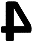 October fundraiser to raise money to buy ATV helmet vouchers for area youth ($100 value each).  Thought was to hand these out to law enforcement to give to kids in need.  Kids (<18yrs) caught riding without or properly fit helmet, on first offence, would be given a voucher by law enforcement to purchase a helmet at local participating merchants.  Need to contact DNR supervision on this.  Got contact info and forwarded to JoAnn.Ride CommandDamon has volunteered to head the Ride Command program.Some of our business members have expressed interest in the program jackets/clothing/Club bizThe club has paid the one-time file setup fee, for your jackets.  Bring your jacket in to Community Printing, sign a waiver and pay a stitching fee for the embroidery.  Jackets can’t have a seam down the back.  Club tent has arrived looks really good and build really tough. We received our $500 check for youth safety from SAPPIWe should donate money to the White Pine Riders for the ATVAM Rally. $250??Pig roast & rideDate changed to 14-17th weekend.  Had a scheduling conflict with our chef…  Handicap ride will still be on the 24th.  Talking about cooking a breakfast or going to Kerrick Bar for breakfast sat morn b4 the ride and have pork butts for dinner after ride.Special use permit has been granted for our event on the 16th.DNR made mention that if there is a large amount of alcohol consumed or there is trouble, this will be the last time we will be having the event at this location.  Also gave examples of other clubs having their events right outside the forest so they can still have their ride and the event portion doesn’t conflict with the DNR’s rules.Boldt is donating a light plant for us to use this weekend.  Should be delivered later this week.2018 calendar Feb: SWORDS Poker Run, CCRiders had a strong presence on their ride.  We will invite them to our June eventMar: Youth Trainer Training 13thApril-May: April 28th Moose Lake PAC youth training volunteer/CCR Youth Training May 19th Proctor Fairgrounds/Club ride out of Wrenshall May 19th/Hi-way clean up first part of MayJune: Mud Nats 7-10th, Spring fever days parade June 9th/Pig roast, Club ride 14th-17th/ Handicap ride 24th (please note date change)July: Carlton Daze Parade July 28th/Club ride?Aug: Wrenshall Day parade 4th, CCR camping party Echo Valley Race weekend(ride there and camp overnite?)Sept: Club ride/Youth Training/Hay days 8th-9th/21st-23rd ATVAM Ride and Rally, Mlaskoch Farm 21185 County Road 41 Willow River, MN 55795Oct: Fall club ride/FundraiserNov: off deer hunting Dec-Jan: Club ride/Xmas partyIf any member wants to host a club ride or event throughout the year, please post on FB or send out a group email.  Our banners, shirts, garb and available members are here to help.